	Lunel, le 27 octobre 2020Convocation assemblée générale ordinaire du clubVous êtes convoqué(e) à l’assemblée générale ordinaire du club qui se déroulera le Samedi 28 novembre 2020 à 18h00 en visioconférenceOrdre du jour ci-dessousBilan moral (activités sportives et vie du club)	Dépouillement des bulletinsBilan financier (budget année écoulée et prévisionnel)	Dépouillement des bulletinsPrévisions pour l’année 2020-2021Élection du bureau	Dépouillement des bulletins si nouvelle candidature. A défaut le bureau est reconduitQuestions diversesJe vous rappelle que les parents représentent leurs enfants lors des votes.Pour celle ou celui qui souhaite se joindre au bureau, merci de renvoyer à la présidente (mic.rauzier@gmail.com)  la demande de candidature ci-jointe. Elle sera soumise au vote des adhérent(e)s.Cette année, covid oblige, le déroulement de l’AG est bouleversé. Le vote des différents bilans se fera par correspondance. Un pour chaque item de l’ordre du jour. Ils sont simples : « Contre, Abstention, Pour. »
Ils sont joints à la convocation et devront être renvoyés – dûment remplis ! - avant la date du 28 novembre pour les comptabiliser puis les rendre publics.
								Le bureau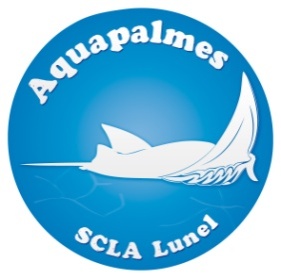 SUBAQUATIQUE CLUB LUNELLOIS AQUAPALMESComplexe sportif, Avenue Louis Médard – 34400 LUNELRNA : W343000184Présidente : Michèle Rauzier – 06 63 03 71 18Secrétaire : Dominique Van Iseghem - 04.67.33.61.47Trésorière : Sandra Rousseau - 04.67.71.48.30Entraîneuse : Christiane Kostrzewa – 07 69 07 69 12https://aquapalmes.frSIRET 447 568 643 00012 APE 926C